REFERRING DENTIST DETAILSFull Name: …………………………………………………………………………....	Date Referred: …………………………….….Address:  …………………………………………………………………………………………………………….……………………….……...……………………………………………………………………………………………………………………………………….…………...……...…………………………………………….…………………..……………………………	Postcode: …………………………………...…..Telephone: ……………………………………..…………..	E-mail: …………………………………...…………………...…………..PATIENT DETAILSPatient’s Name: ……………………………………………………………..……..	Date of Birth: ……………..……..……..…….Patient’s Address:  ……………………………………………………………………………………..…...…………….…………………...……………………………………………………………………………………………………………………………………….…………...……...…………………………………………….…………………..……………………………	Postcode: …………………………………...…..Home Tel: ……………………………………………………	Work Tel: ………………...………………………………………..…….Mobile Tel: …………………………….…………...………	E-mail: …………………………………...…………………...…………..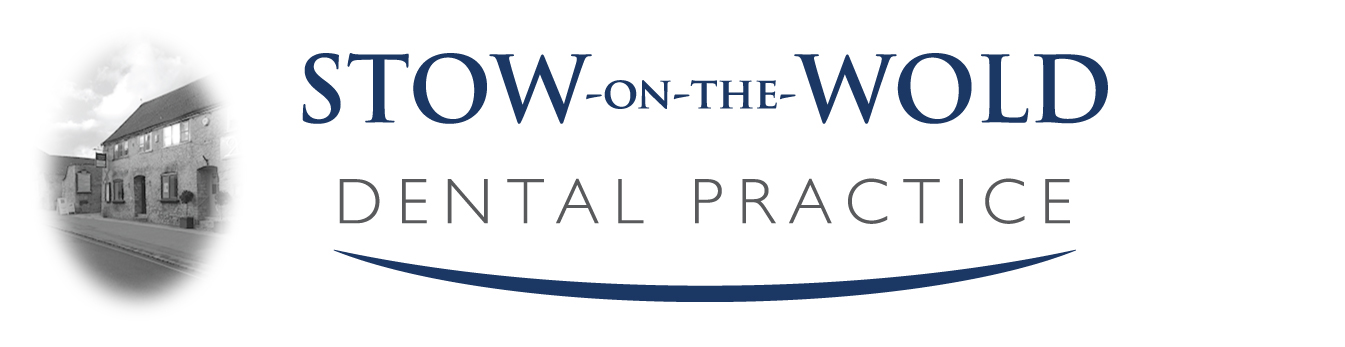 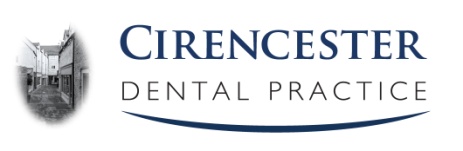 